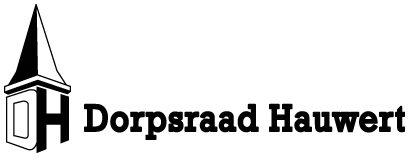 Secretariaat, Jan Kempenaar, Papenveer 20e-mail adres: jankempenaar@hotmail.comwebsite: www.dorphauwert.nlAgenda openbare vergadering Dorpsraad Hauwert 22 januari Locatie Dorpshuis Hauwert, Heemraad Wit weg, aanvang: 20.00 uurAgendapunten: Opening Woningbouw Hauwert?Voortgang aanpak schoolplein (Selma)Mededelingen/ ingekomen mails/brievenBrief/mail gemeente energieneutrale toekomstCommissie woningbouw 9 januariVerslag 4/12 dorpsraadvergadering Abbekerk/LambertschaagNotulen vergadering 20 november 1919PauzeEnquête kerkklokUpdate website Dorpsraad (Aris)Berichten van de leden RondvraagSluitingVergaderingen 2020: 18 maart (jaarvergadering)3 juni23 september18 novemberDe dorpsraadvergaderingen zijn openbaar, dus naast vertegenwoordigers van de dorpsverenigingen is iedere dorpsbewoner uitgenodigd om hierbij aanwezig te zijn!